Интервью: что нужно сделать, чтобы не было пыток? 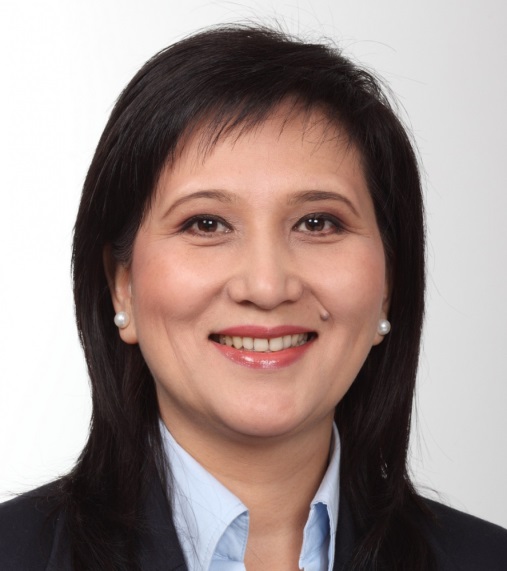 В Кыргызстане завершается двухлетний проект Фонда «Сорос-Кыргызстан», финансируемый Евросоюзом, который касается предотвращения пыток. Представитель Правовой программы Фонда Тахмина Ашуралиева убеждена: то, что пытки отнесли к преступлениям против человека – уже законодательный прорыв. В беседе с Kaktus.media она поделилась мнением о том, как дальше развивать законодательство в стране, где пытки считаются настоящей системной проблемой.- Противодействием пыток вы занимались и до проекта с Евросоюзом. В чем принципиальное отличие?-  Одно из направлений работы Правовой программы Фонда «Сорос-Кыргызстан» - предотвращение пыток. В отличие от других организаций, мы не зависим от доноров, грантов. Мы реализуем свою стратегию и у нас есть свои ресурсы. Однако их было недостаточно, поэтому мы и привлекли дополнительные средства, чтобы выйти на качественно новый уровень. Евросоюз откликнулся на наше предложение, выделив 745 тысяч евро, вкладом Фонда было около 83 тысячи евро, из них в виде грантов для семи организаций  Коалиции против пыток в КР и Национальному центру по предупреждению пыток было выделено порядка 513 тысяч евро. Раньше Фонд усиливал потенциал Коалиции НПО против пыток через гранты, куда входит 17 организаций, которые точечно работали с государственными структурами. Но, не было странового, комплексного подхода, объединяющего фактора. Скачок был в том, что в проекте с Евросоюзом, который близится к завершению, мы свою деятельность условно разделили на три блока: работа с Национальным центром по предупреждению пыток, с гражданским сектором и взаимодействие с госструктурами (Генеральной прокуратурой, судами, Минздравом, а также адвокатурой). Те проблемы, которые мы не могли раньше решить, в результате этого проекта начали разрешаться. - В чем, как вы видите, усилился потенциал неправительственного сектора?-  НПО и раньше работали с госструктурами, но потенциал усилился в том, что они совместно сделали один большой коалиционный проект, что усилило правовую помощь потерпевшим от пыток, у сети НПО появилось Положение о правовой помощи, стандарты предоставления правовой помощи для потерпевших от пыток лиц. - Каковы результаты работы с каждым из госорганов? - Мы активно сотрудничали с Минздравом по внедрению Стамбульского протокола: появилось Руководство по документированию фактов насилия и пыток, введены инструкции, проведено обучение примерно 100 врачей. Еще в проекте задействовали ФОМС, который осуществляет мониторинг качества предоставления медицинских услуг. Теперь у медиков есть форма для заполнения информации по пыткам. Сразу три экземпляра документирования случаев пыток пишутся на копировальной бумаге: одна копия выдается потерпевшему, другая отправляется в правоохранительные органы, третья остается там, где проходило медицинское обследование. ФОМС как раз и смотрит, как качественно предоставляется эта услуга. Нужно это направление и дальше продвигать, чтобы государство само печатало такие формы и раздавало медикам во всех регионах страны. Также должно продолжаться обучение врачей по документированию фактов пыток. Наш партнер – общественный фонд «Legal Prosperity» - работает с органами прокуратуры. При Генпрокуратуре создан отдел по расследованию фактов пыток, проведено обучение сотрудников, появилось Руководство по предотвращению пыток для сотрудников прокуратуры. Работа с прокуратурой оказалась очень эффективной.   Задача международных и неправительственных организаций – проработать проблему вместе с госструктурами, показать, как ее можно эффективно решать и потом отдать решение  госструктурам, чтобы там уже стали заниматься решением проблемы на постоянной основе и не зависели от внешних источников финансирования.   - Какие направления работы оказались самыми сложными?- Милиция и суды. Мы не смогли глубоко затронуть проблему предотвращения пыток, работая с милицией. С судьями также провели обучающие тренинги, но в этом направлении нужно продолжить работать. Нужно обучать и правоохранителей, и судей тому, что такое пытки, как их расследовать, но, должны также работать и государственные механизмы, если они не работают, то с проблемой можно хоть 50 лет бороться, и ее нельзя будет разрешить.- Важная деятельность в рамках проекта – изменение законодательства. В чем успехи?- Изменения в Уголовный и Уголовно-процессуальный кодексы все же внесены, но начнут действовать с 2019 года. Заложены  очень важные аспекты - закрепили статью «Пытки» не в разделе «Должностные преступления», а в разделе «Преступления против человека, его здоровья  и личности». Юристы поймут: перестроена система: Человек- Общество -Государство. Человек вышел на первое место, поэтому перемещение статьи, которые усиливают позиции в плане расследования пыток, в Конституции человек – наивысшая ценность для государства. То есть, если человека подвергали пыткам и могли переквалифицировать статью, что, например, милиционер только превысил должностные полномочия, после чего отстранить его от работы, то по новому кодексу виновный понесет серьезную уголовную ответственность и не может быть амнистирован впоследствии.  В УПК введена норма о гарантированной государственной юридической помощи. То есть с момента фактического задержания правоохранительные органы обязаны спросить, есть ли у человека адвокат. Если его нет, то обязаны привлечь адвоката из государственного реестра. Все этапы с момента задержания, досудебного расследования и судебного разбирательства не должны проходить без адвоката. Это закреплено и начнет действовать с начала 2019 года.Большим достижением в новом Уголовном кодексе стало то, что там определение пыток такое же, как в Конвенции ООН. Те, кто работает в госструктурах, очень хорошо понимают, как тяжело ту или иную норму изменить или дополнить в законе, продвинуть и закрепить. Это обывателю кажется: «Ну, добавили или изменили». А с какими боями это прошло! Как тяжело сначала сформулировать, убедить всех членов рабочей группы, передать это в Жогорку Кенеш,  объяснить каждому депутату, чтобы норма не исчезла, не трансформировалась. Рассмотрение в  Парламенте тоже сложный процесс. Весь процесс порой длится более 2 -3 лет и статью держать и не дать ей исчезнуть - это большое достижение.Депутаты могут сказать, что эта статья не нужна или что она должна быть в другом разделе, или что должна быть по-другому сформулирована. И тогда закон можно интерпретировать как угодно - например «казнить нельзя, помиловать». - Что осталось не закреплено, и, возможно, в этом направлении работа продолжится?- Не прописано понятие «жестокое обращение». Пока нет четкого определения этой дефиниции. Следовательно, нет наказания за жестокое обращение, а между пытками и жестоким обращением - очень тонкая грань. Это понятие нужно внедрять в законодательство, но сначала нужно договориться, что означает «жестокое обращение». Зато в новом законодательстве уже есть система градации, когда судьи не могут кому-то за пытки назначить три года, а кому-то пять лет. Там есть конкретная сетка, какое наказание предусмотрено за какое преступление, точно прописано, как квалифицировать наказание. Это тоже новшество, которое поможет впоследствии принимать решения по делам о пытках. Также в законодательство заложен новый механизм - Единый реестр преступлений и проступков (ЕРПП). Он станет дополнением к электронному правосудию.  Это полная автоматизация регистрации заявления, где любое заявление должно регистрироваться не в журнале письменно ручкой, а в электронной форме. Там будет полностью отслеживаться, когда поступило заявление,  какое время его рассматривали, кто зарегистрировал, к какому следователю поручено следствие, и т.д.– и все это в электронной версии. У сотрудников правоохранительных органов будут свои уровни доступа в этой системе, где можно отследить все движение того или иного дела. Реестр должен предотвратить многие проблемы, когда непонятно, где и когда задержали человека, где заявление, когда был привлечен адвокат, в том числе и коррупцию, и многое другое.К тому же у адвокатов в новом  Законе «О гарантированной государством юридической помощи (ГГЮП)  закреплены стандарты качества работы адвокатов, оказывающих квалифицированную юридическую помощь по уголовным делам в системе ГГЮП. Там тоже есть определенные обязательства у адвокатов за невыполнение которых можно написать заявление за несвоевременное или некачественное предоставление помощи в соответствующие органы: МЮ КР, в Комиссию по этике Адвокатуры КР. - Заложена ли норма, которая не допускает такие ситуации как. К примеру, человека задержали, избили, а заявление появилось, когда синяки прошли?-  С момента фактического задержания должен предоставляться адвокат. Это  важное дополнение в законе. Нарушение прав человека и применение пыток как раз происходит с момента его задержания до фиксации протокола, когда человек находится непонятно где, с ним могут сделать что угодно. В новом законе о ГГЮП  прописано, какое время дается на то, чтобы адвокат прибыл.  - Эти нормы вступят в силу через год. Что должно быть еще сделано до этого?- Юристы знают, что это новый уклад судопроизводства, новые процессы расследования. Сейчас реализуется правительственный план по введению в действие нового Уголовно-процессуального кодекса.Также в изменениях в законодательство предусмотрена пробация. Пробационный надзор - когда к человеку, осужденному впервые за менее тяжкие преступления, применяется не лишение свободы, а надзор. Этот институт будет работать на предупреждение пыток в местах лишения свободы.    - Что касается самих жертв пыток, есть ли какое-то медицинское, психологическое, реабилитационное сопровождение после пыток? Получают ли они компенсации? - Механизмы возмещения материального и морального вреда потерпевшему необходимо дорабатывать. Все уходит в пользу государства, которое потерпевшим этих денег не перечисляет. Нужно еще раз подавать заявление, чтобы эти деньги получить. У нас есть только один пример, когда семье жертвы пыток выплатили 200 тысяч сомов. Это единственный случай, правозащитники столько лет за это боролись. В эту сумму суд оценил человеческую жизнь.Для сопровождения человека, подвергшегося пыткам, в Кыргызстане работает  реабилитационный центр, куда можно обратиться за помощью, либо там могут направить в медицинское учреждение. К сожалению, центр,  содержится на гранты и поддерживается только НПОТакже есть еще хороший механизм, который не получилось еще заложить в полной мере в законодательство – как имплементировать решение Комитета ООН по правам человека, Комитета против пыток в национальное законодательство. Если право не заложено в законе, его сложно реализовать. Если бы в законе не заложили право не подвергаться пыткам, то вы бы никогда и не доказали, что вас пытали. - Фонд «Сорос-Кыргызстан» продолжит работать в части предотвращения пыток. - Следователи почему-то забыли криминологию, что надо собирать доказательства. Все сфокусированы на признательных показаниях.  Доказать, что именно этот человек совершил преступление очень сложно, у нас этим не всегда занимаются добросовестно и тщательно.Когда-то еще советский прокурор Вышинский А.Я. (ген. прокурор СССР 1935–1939), сказал, что «признание – царица доказательств». Но, под пытками можно признаться в чем угодно. Поэтому я считаю, что должна развиваться доказательная юриспруденция. 